учитель математики: Кузьмина София СергеевнаМБОУ «Бердигестяхская улусная гимназия» Горный улус, Республика Саха(Якутия)2020 г.Изучение производной в школьном курсе – сложная тема. И усвоение этого материала учащимися требует от учителя довольно значительных затрат времени и сил. Однако, следует понимать, что понятие производной является фундаментальным для более сложных разделов высшей математики, и без четкого понимая смысла этого математического термина невозможно освоение математики, а также других, связанных с этим понятием наук, как физика, химия,  информатика, экономика и др.Тема «Производная» включена в ЕГЭ профильную математику, это  задание №7 (производная и первообразная) и №12 (наибольшее и наименьшее значении) (I часть). Также некоторые задачи из II части: №17 (финансовая задача), №18 (задачи с параметром) можно решать с помощью производной.Цель данной статьи – рассмотреть систему изучения производной в школьном курсе, выявить трудности восприятия материала школьниками, показать некоторые методы обучения учащихся, помогающие лучшему усвоению ими данной темы.Виды задач с использованием производной в школьном курсеНахождение мгновенной скорости (vмгн=s/(t))Уравнение касательной к графику функции  y=f(x0)+f/(x0).(x-x0)Возрастание/убывание функции (f/(x)>0=>f(x) ↑,  f/(x)<0 => f(x)↓)Нахождение экстремумов функции (точки максимумов и минимумов)Нахождение наибольшего и наименьшего значения функции на интервале.1. Выпуклость и вогнутость графиков функции, нахождение точек перегиба, с использованием второй производной.
                 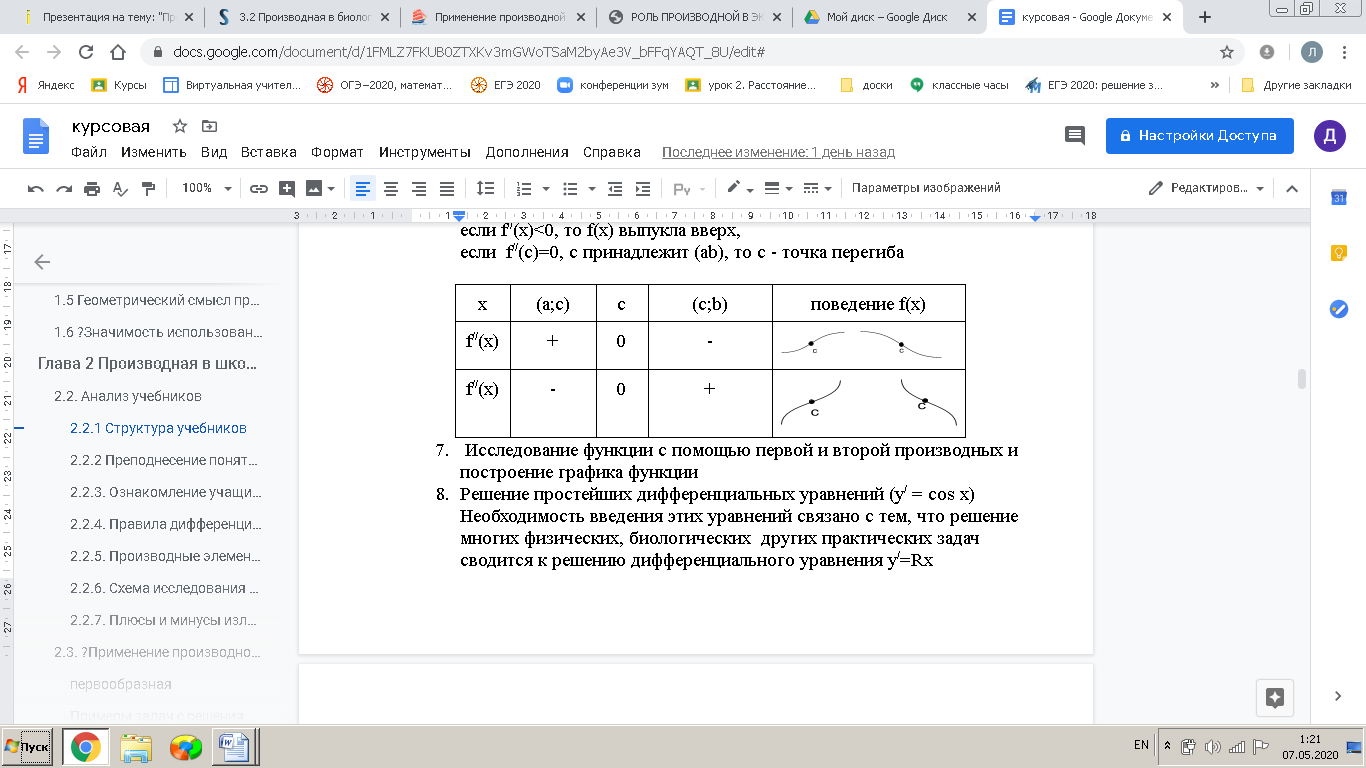 2.Исследование функции с помощью первой и второй производных и построение графика функции.2.1 Трудности при изучении учащимися темы «производная» При переходе из среднего звена обучения в старшее, когда начинается изучение «Алгебра и начала анализа» в 10-м классе учащиеся испытывают достаточно большие трудности. Это касается и темы «Производная».Для того, чтобы учащиеся умели формулировать определение производной, вычислять производную, применять её при решение задач, связанных с исследованием функции, необходимо, чтобы они четко понимали понятие производной. Поэтому  в самом начале изучения темы следует вводить учебный материал на доступном уровне, чтобы трудности были посильными. Рассматривать физический смысл производной можно начинать с понятного учащимся понятия средней скорости за определенное время.Представим себе, что мы едем в автомобиле. В любой момент времени мы можем определить пройденное расстояние (по счетчику километража) и скорость (по спидометру). С движением автомобиля, как и с движением любой материальной точки, связаны величины: путь S и скорость V, которые являются функциями времени t. Основными математическими понятиями, выражающими эту связь, являются производная и интеграл. Найдем среднюю скорость на отрезке [a;b] 
vср =, начнем уменьшать , приближая b к a. В какой-то момент времени b станет равным a, а =0. тоже будет равно 0. Скорость в этот момент и называется мгновенной.То есть при стремлении  к 0, vср стремится к vмгн. В математике такое «стремление» называют пределом и обозначают:       Vмгн=В школьном курсе производная функции в точке X определяется как предел разностного отношения. С понятием предела учащиеся незнакомы. Поэтому необходимо ввести понятие предела на нескольких простых задачах. Пример 1. Дан квадрат со стороной 1. Разделим его пополам, затем половину пополам, затем четверть пополам и так далее. Получим последовательность чисел: Данная последовательность является бесконечной убывающей геометрической прогрессией, изучаемой в 9 классе.сумма чисел  в целом дает 1 (так как площадь квадрата 1). Значит предел, к которому стремится сумма всех данных чисел, при неограниченном увеличении знаменателя есть число 1.Вернемся к задаче о нахождении мгновенной скорости:Vмгн =   Отношение  называют разностным отношением.Предел разностного отношения при стремлении к 0 называют производной пути по времени и обозначают VмгнПроизводной функции называют предел отношения приращения функции к приращению независимой переменной при стремлении последней к нулю.3.1.Применение производной при решении задач ЕГЭЗадание №7 подразделено на следующие группы:физический смысл производнойгеометрический смысл производнойприменение производной к исследованию функций первообразнаяТеоретический материал для решения задания №7 ЕГЭ удобно представить учащимся в виде таблицы, проводя соответствие между геометрическим и физическим смыслом производной .Таблица для подготовки к ЕГЭТак как все задания №7 ЕГЭ можно разделить (по форме заданий) на 3 вида: Дан график функцииДан график производнойГрафики в задании отсутствуютТо  таблицу заданий и направления хода решений удобно заполнять именно в таком порядке: (график функции, график производной, отсутствие графиков)Следует акцентировать внимание учащихся на данных в условии задачи, так как они часто на экзамене не обращают внимание – график функции или график производной.Примеры заданийВиды заданий №12  Задания №12 можно разбить на 2 основных типа:Нахождение точек максимума/минимума функцииНахождение наибольшего/наименьшего значения функции на отрезке [a;b]Для успешного решения этих задач необходимо знать таблицу производных.Алгоритм решения :I Алгоритм нахождения максимума/минимума функцииНайти f’(x)Решить уравнение f’(x)=0Определить знаки производной и найти точки экстремума 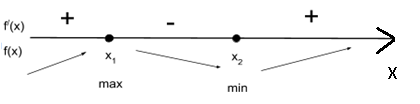 II Алгоритм нахождения наибольшего/наименьшего значения  функцииНайти f’(x)Решить уравнение f’(x)=0Определить знаки производной и найти точки экстремума на отрезке Вычислить значение функции в точках экстремума и на концах отрезка f(a), f(x1), f(x2), f(b)Выбрать наибольшее/наименьшее значение функцииПример: Найдите точку минимума функции Решение:1)2) =0     =0     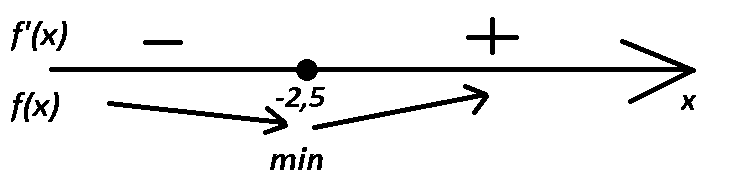 СПИСОК ИСПОЛЬЗОВАННОЙ ЛИТЕРАТУРЫУчебники «Алгебра и начала математического анализа», 10-11 класс, (под редакцией 
Ш. А. Алимова), Москва «Просвещение», 2019 год. «Алгебра и начала математического анализа», 10-11 класс, (под редакцией 
М.И. Башмакова), Москва, Издательский центр «Академия», 2014 год.«Справочник по высшей математике», М. Я. Выгодский 
АСТ: АСТРЕЛЬ, 2006 год.СтатьиСтатья Кочержова, Баташева, Цыплакова «роль производной в экономике»Письменные конспекты Павловой ЛВ с семинаров Жигулева Леонида Александровича (курсы повышения квалификации учителей АПО 2007 год)Интернет- ресурсы:Сайт Решу ЕГЭ https://ege.sdamgia.ru/Презентация Епихина Е.В. «Применение производной в биологии и химии» https://nsportal.ru/ap/library/nauchno-tekhnicheskoe-tvorchestvo/2014/03/04/primenenie-proizvodnoy-v-khimii-i-biologiiИсследовательска работа «Применение производной в различных областях»  (пункт 3.2) https://studfile.net/preview/8122966/\https://vuzlit.ru/2303755/istoricheskie_svedeniya_proizvodnoyДифференциальные исчисления  https://textarchive.ru/c-2998324.htmlПрименение производной  различных областях https://infourok.ru/primenenie-proizvodnoy-v-razlichnih-oblastyah-nauki-1502745.htmlИсследовательская деятельность. Производная. https://infourok.ru/issledovatelskaya-deyatelnost-proizvodnaya-v-obscheobrazovatelnih-klassah-i-v-klassah-s-uglublennim-izucheniem-matematiki-731784.htmlУрок по теме касательная https://urok.1sept.ru/%D1%81%D1%82%D0%B0%D1%82%D1%8C%D0%B8/584315/Открытый урок по теме «Геометрический смысл производной» https://infourok.ru/otkritiy-urok-po-teme-geometricheskiy-smisl-proizvodnoy-prezentaciya-i-konspekt-uroka-619934.html
ПриложениеФизический смысл производной:Если – закон прямолинейного движения тела, то производная выражает мгновенную скорость в момент времени t:     Если некоторый процесс протекает по закону , то  выражает скорость протекания процесса в момент времени tОпределение производной:  Геометрический смысл  производной:Производная в точке  равна угловому коэффициенту касательной к графику функции  в этой точке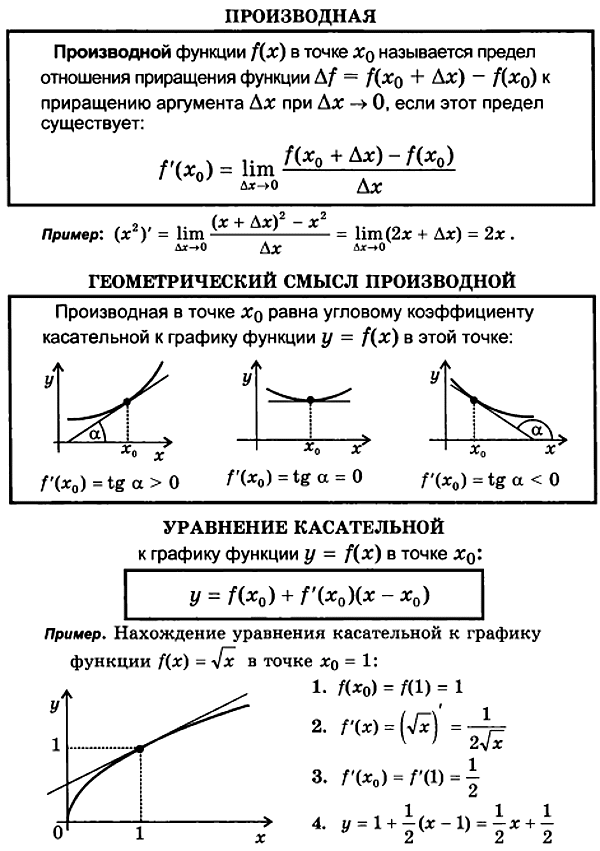 Формулы для нахождения производных элементарных функций:Правила дифференцирования производных:Применение производной при   решении заданий ЕГЭГеометрический смысл производнойФизический смысл производнойЗначение производной функции в точке равно угловому коэффициенту касательной к графику функции в этой точке (тангенсу угла между касательной и осью Ох)f’(хo) = k = tg αЕсли точка движется вдоль оси х и ее координата изменяется по закону x(t), то мгновенная скорость точки:   V(t)=x’(t)Если f’(x) > 0 на промежутке, то функция f(x) возрастает на этом промежутке.Если f’(x) < 0 на промежутке, то функция f(x) убывает на этом промежуткеЕсли функция f(x) возрастает на промежутке, то f’(x) > 0 на этом промежутке.Если функция f(x) убывает на промежутке, то f’(x) < 0 на этом промежутке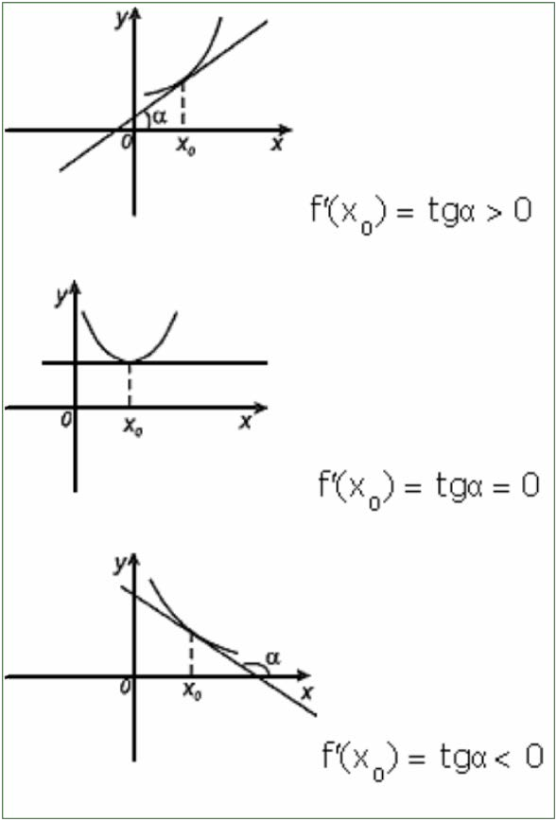 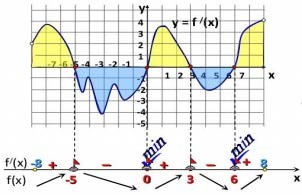 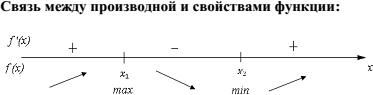 Если прямые параллельны, то их угловые коэффициенты равныТочка хo называется точкой максимума функции f(х), если существует такая окрестность точки хo, что для всех х≠ хo из этой окрестности выполняется неравенство f(х) < f(хo).Точка хo называется точкой минимума функции f(х), если существует такая окрестность точки хo, что для всех х≠ хo из этой окрестности выполняется неравенство f(х) > f(хo) = 0.Если хo – точка экстремума функции f(х), то f’(хo) = 0.Пусть функция f(х) дифференцируема на интервале(a;b), хo Є (a; b) и f’(хo) = 0, то:при переходе через стационарную точку хo функции f(х) ее производная меняет знак с «плюса» на «минус», то хo – точка максимума функции f(х);при переходе через стационарную точку хo функции f(х) ее производная меняет знак с «минуса» на «плюс», то хo – точка минимума функции f(х).№ЗаданиеЧто делать?1На рисунке изображен график функции y=f(x) и касательная к нему в точке х0. Найдите значение производной функции f(x) в точке x0.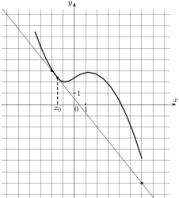 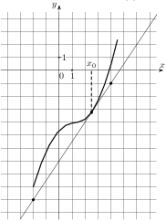 Найти тангенс угла наклона касательной к оси абсцисс (отношение противолежащего катета к прилежащему катету). На рисунке выделены точки на касательной, на которых как на гипотенузе надо достроить прямоугольный треугольник.Если α <900, то tg α >0, если α >900, то tg α <0.2На рисунке изображен график функции y=f(x), определённый на интервале (-10;2). Найдите количество точек, в которых производная функции f(x) равна 0.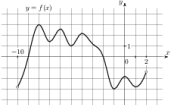 Подсчитать количество точек экстремума(минимумы и максимумы)3На рисунке изображен график функции y=f(x), определённый на интервале (-1;12). Найдите количество целых точек, в которых производная функции отрицательна.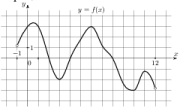 Подсчитать целые точки на промежутках убывания функции4На рисунке изображен график функции y=f(x) и отмечены точки -2, -1, 2, 3. В какой из этих точек значение производной наибольшее? В ответе укажите эту точку.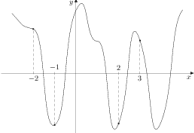 x=-2, то f ↓ => f’ <0x=-1, то f имеет экстремум=>f’=0x=2, то f ↑ => f’ >0 x=3, то f ↓ => f’ <05На рисунке изображён график дифференцируемой функции y=f(x), и отмечены семь точек на оси абсцисс: х1, х2, х3, х4, х5, х6, х7, х8,х9 . В скольких из этих точек производная функции f(x) отрицательна?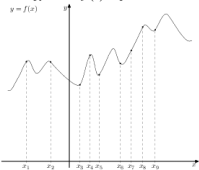 В скольких точках функция убывает6На рисунке изображён график функции y=f(x), определённой на интервале (-3;9). Найдите количество точек, в которых касательная к графику f(x) параллельна прямой y=12.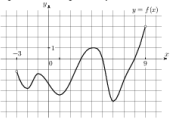 Т.к. угловой коэффициент прямой y=12 равен 0, то считаем количество точек пересечения с осью Ох.7На рисунке изображён график y=f’(x) – производной функции f(x), определённой на интервале (-9;3). Найдите количество точек, в которых касательная к графику f(x) параллельна прямой y=2x-19 или совпадает с ней.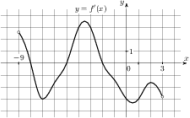 Провести горизонтальную прямую y=2 и сосчитать количество точек пересечения с графиком.8На рисунке изображен график функции y=f’(x ) – производной функции f(x), определённой на интервале (-6;5). Найдите промежутки убывания функции f(x). В ответе укажите сумму целых точек, входящих в эти промежутки.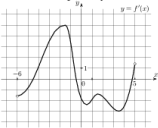 Промежутки убывания функции=производная на данном графике отрицательна, т.е.расположена ниже оси Ох. Найти сумму целых точек.9На рисунке изображен график функции y=f’(x ) – производной функции f(x), определённой на интервале (-8;6). Найдите промежутки возрастания функции f(x). В ответе укажите длину наибольшего из них.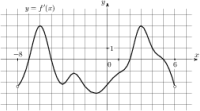 Промежутки возрастания функции =производная на данном графике положительна, т.е.расположена выше оси Ох. Записать длину большего промежутка10На рисунке изображены график функции y=f’(x ) – производной функции f(x) и семь точек на оси абсцисс: х1, х2, х3, х4, х5, х6, х7. В скольких из этих точек функция f(x) возрастает?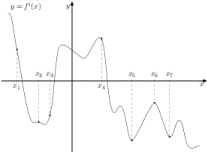 Сосчитать количество точек, в которых производная на данном графике положительна11На рисунке изображен график производной функции y=f’(x),определенной на интервале (-7;4). В какой точке отрезка [-6;-1] функция f(x) принимает наибольшее значение?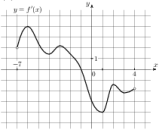 На отрезке [-6;-1] производная положительна (лежит выше Ох)=> функция возрастает, т.е. достигает наибольшего значения при наибольшем значении аргумента => -1Значит в х=-6 достигает наименьшего значения.12На рисунке изображён график y=f’(x) – производной функции f(x), определённой на интервале (-7;4). Найдите точку максимума функции f(x).Находим точку на оси Ох, в которой производная меняет свой знак с «+» на «-»=> -113На рисунке изображён график y=f’(x) – производной функции f(x), определённой на интервале (-10;8). Найдите количество точек максимума функции f(x), принадлежащих отрезку [-9;6].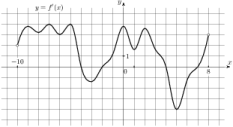 Находим точки на оси Ох, в которой производная меняет свой знак с «+» на «-»=> х= -4 и х=4 => 214На рисунке изображён график y=f’(x) – производной функции f(x), определённой на интервале (-16;4). Найдите количество точек экстремума функции f(x), принадлежащих отрезку[-14;2].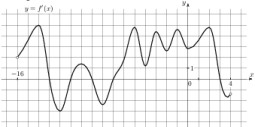 Считаем количество точек пересечения графика производной на рисунке с осью Ох => 515Материальная точка движется прямолинейно по закону x(t)=t2-3t-29, где x – расстояние от точки отсчета в метрах, t – время в секундах, измеренное с начала движения. Найдите еёскорость (в метрах в секунду) в момент времени t=3с.V(t=3)=x’(t)=( t2-3t-29)’==2t-3=2*3-3=316Материальная точка движется прямолинейно по закону x(t)=1/6t3-2t2-4t+39, где x – расстояние от точки отсчета в метрах, t – время в секундах, измеренное с начала движения. В какой момент времени (в секундах) её скорость была равной 38м/с.V(t)=x’(t)=( 1/6t3-2t2-4t+39)’==1/6 *3t2-2*2t-4=0.5t-4t-4Если V=38, то 0.5t2-4t-4=380.5t2-4t-4-38=0 t2-8t-84=0Решая уравнение через D, находим t=1417Прямая y=6x+9 параллельна касательной к графику функцииy=x2+7х-6. Найдите абсциссу точки касания.Если прямые параллельны, то их угловые коэффициенты равны. Найти производную функции (x2+7х-6)’=2x+7=kкас=6=> x=-0,518Прямая y=-9x+5 параллельна касательной к графику функцииy=аx2+15х+11. Найдите a.Найти производную функции (аx2+15х+11)’=2a+15= -9=> a= -12